Bildung Unzensiert 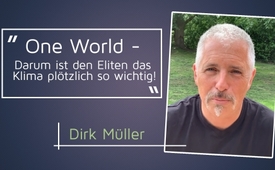 Dirk Müller: One World - Darum ist den Eliten das Klima plötzlich so wichtig!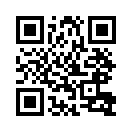 Haben die Eliten tatsächlich ihre Gesinnung geändert und sind zu Umweltschützern geworden? Der Wirtschafts- und Finanzexperte Dirk Müller vermutet hinter dem plötzlich weltumspannenden Thema &quot;Klimarettung&quot; eine ganz andere Agenda. Hören Sie selbst, wie das Prinzip &quot;Teile und Herrsche&quot; gerade hier genutzt wird, um EINE Weltgesellschaft zu schaffen.Content Text ???von dm.Quellen:https://www.youtube.com/watch?v=Ls07THzlL9MDas könnte Sie auch interessieren:#Klimawandel - Die Klimalüge - www.kla.tv/Klimawandel

#DirkMueller - Müller - www.kla.tv/DirkMueller

#BildungUnzensiert - UNZENSIERT - www.kla.tv/BildungUnzensiertKla.TV – Die anderen Nachrichten ... frei – unabhängig – unzensiert ...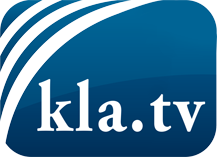 was die Medien nicht verschweigen sollten ...wenig Gehörtes vom Volk, für das Volk ...tägliche News ab 19:45 Uhr auf www.kla.tvDranbleiben lohnt sich!Kostenloses Abonnement mit wöchentlichen News per E-Mail erhalten Sie unter: www.kla.tv/aboSicherheitshinweis:Gegenstimmen werden leider immer weiter zensiert und unterdrückt. Solange wir nicht gemäß den Interessen und Ideologien der Systempresse berichten, müssen wir jederzeit damit rechnen, dass Vorwände gesucht werden, um Kla.TV zu sperren oder zu schaden.Vernetzen Sie sich darum heute noch internetunabhängig!
Klicken Sie hier: www.kla.tv/vernetzungLizenz:    Creative Commons-Lizenz mit Namensnennung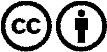 Verbreitung und Wiederaufbereitung ist mit Namensnennung erwünscht! Das Material darf jedoch nicht aus dem Kontext gerissen präsentiert werden. Mit öffentlichen Geldern (GEZ, Serafe, GIS, ...) finanzierte Institutionen ist die Verwendung ohne Rückfrage untersagt. Verstöße können strafrechtlich verfolgt werden.